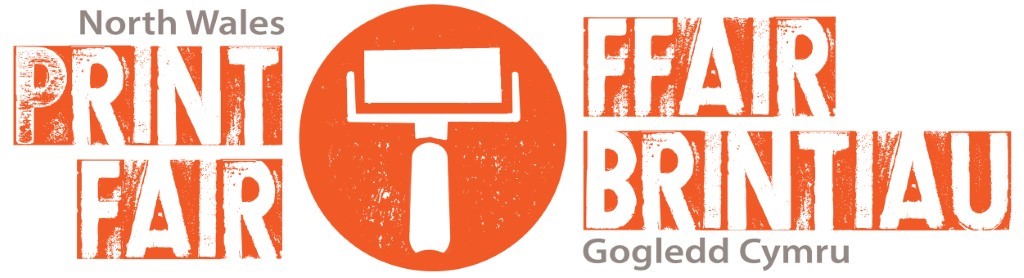 FFAIR BRINTIAU Gogledd Cymru 2020 Ffurflen Gais: Enw: ____________________________________________________________________Rhif ffôn: ________________________________________________________________E-bost:___________________________________________________________________Cyfeiriad: ________________________________________________________________Gwefan: _________________________________________________________________Tudalen Facebook:_________________________________________________________Twitter: __________________________________________________________________Instagram:________________________________________________________________Enw busnes / stondin: ______________________________________________________Math o arlunydd: Argraffydd unigol / Stiwdio Argraffu / Cydweithredol / Cyflenwr Celf Prisiau: ___________________________________________________________________Math o brint / Technegau a ddefnyddir: _________________________________________Waliau: Ie / na[Mae modd dewis cael lle ar fur, os bydd ar gael.  Caiff lleoedd eu neilltuo yn unol â disgresiwn MOSTYN.]Atodwch 4x o ddelweddau ansawdd da o eich gwaith / nwyddau [1x Delwedd o'r stondin flaenorol yn dewisol ] plîs e-bostiwch gyda eich cais [wetransfer, dropbox etc a dderbyniwyd hefyd].Plîs atodwch ddatganiad artist neu ddisgrifiad byr o'ch techneg argraffu at eich cais e-bost hefyd.Plîs cyflwynwch eich ffurflen gais wedi'i chwblhau gyda dogfennau ategol trwy e-bost barry@mostyn.org erbyn 5yp ar Dydd Mawrth 14 Ionawr 2020. Ni chaiff ceisiadau heb ddelweddau / datganiad ategol eu prosesu.Ni fyddwn ond yn cadw eich data hyd nes cwblhau'r FFAIR BRINTIAU Gogledd Cymru 2020. Ar ôl eich digwyddiad, bydd eich ffurflen archebu a manylion cyswllt yn cael ei storio'n ddiogel am 6 blynedd at ddibenion archwilio. Byddwn ond yn cysylltu â chi o ran y FAIR BRINTIAU Gogledd Cymru 2020.Ni fyddwn yn rhannu eich manylion gydag unrhyw drydydd parti. 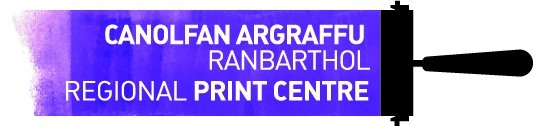 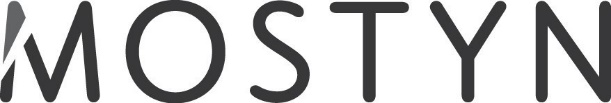 